Race to a Dollar!Take turns spinning the paperclip with your pencil and add up the coins that you land on. Try to be the first person to make one dollar. Paperclip goes in the middle with a pencil tip holding it in place. Flick the paperclip and see where it lands.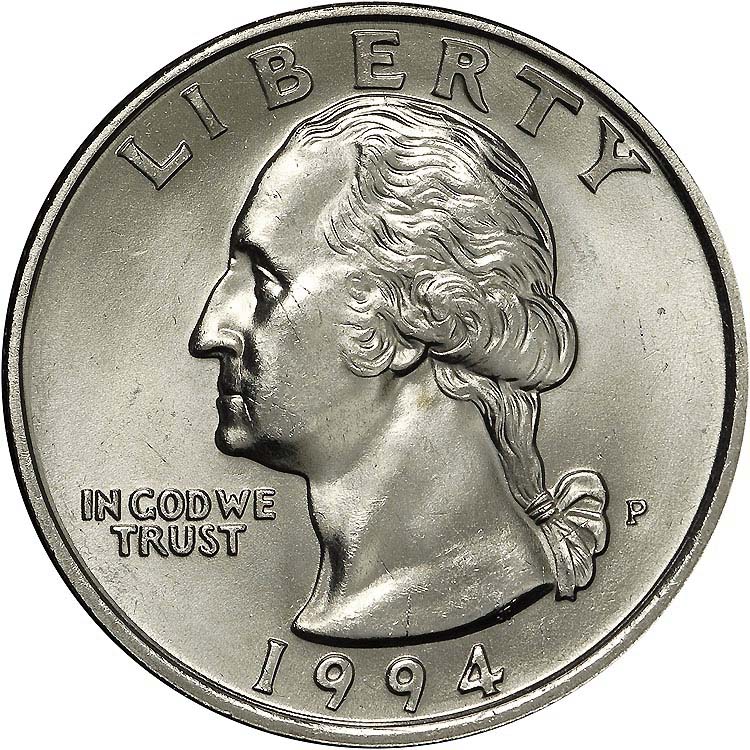 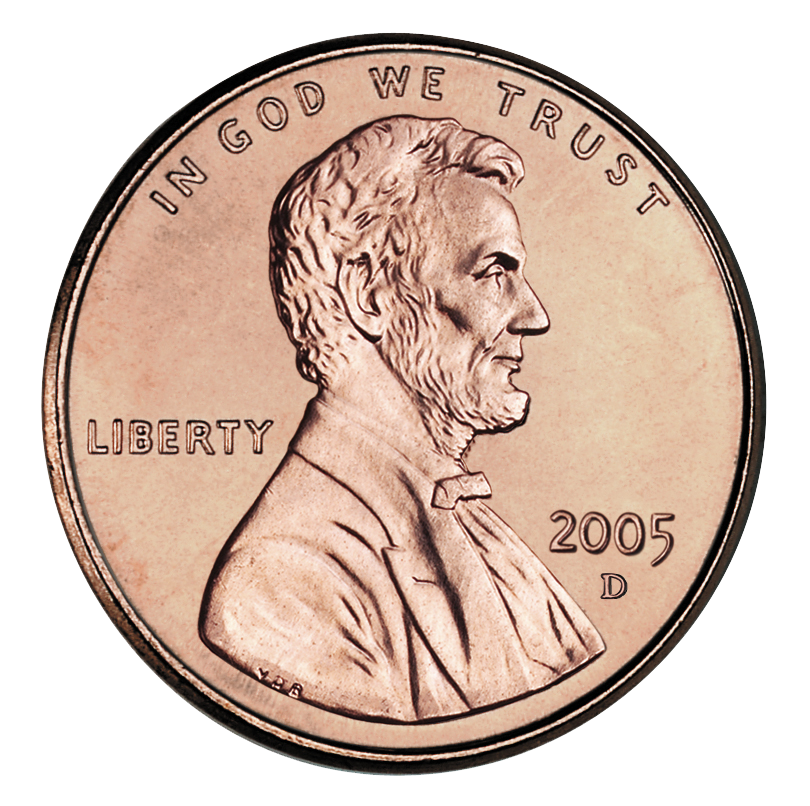 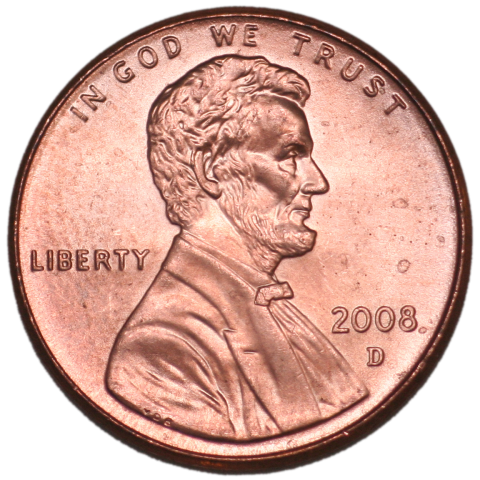 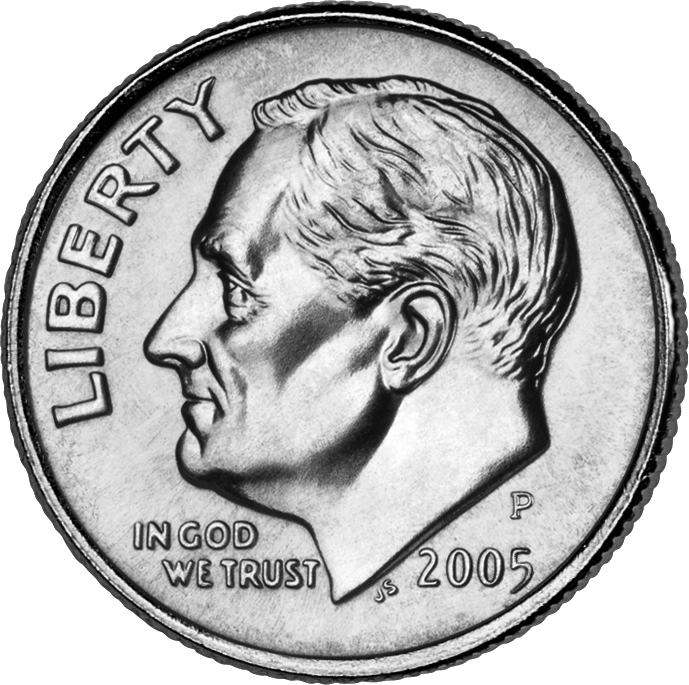 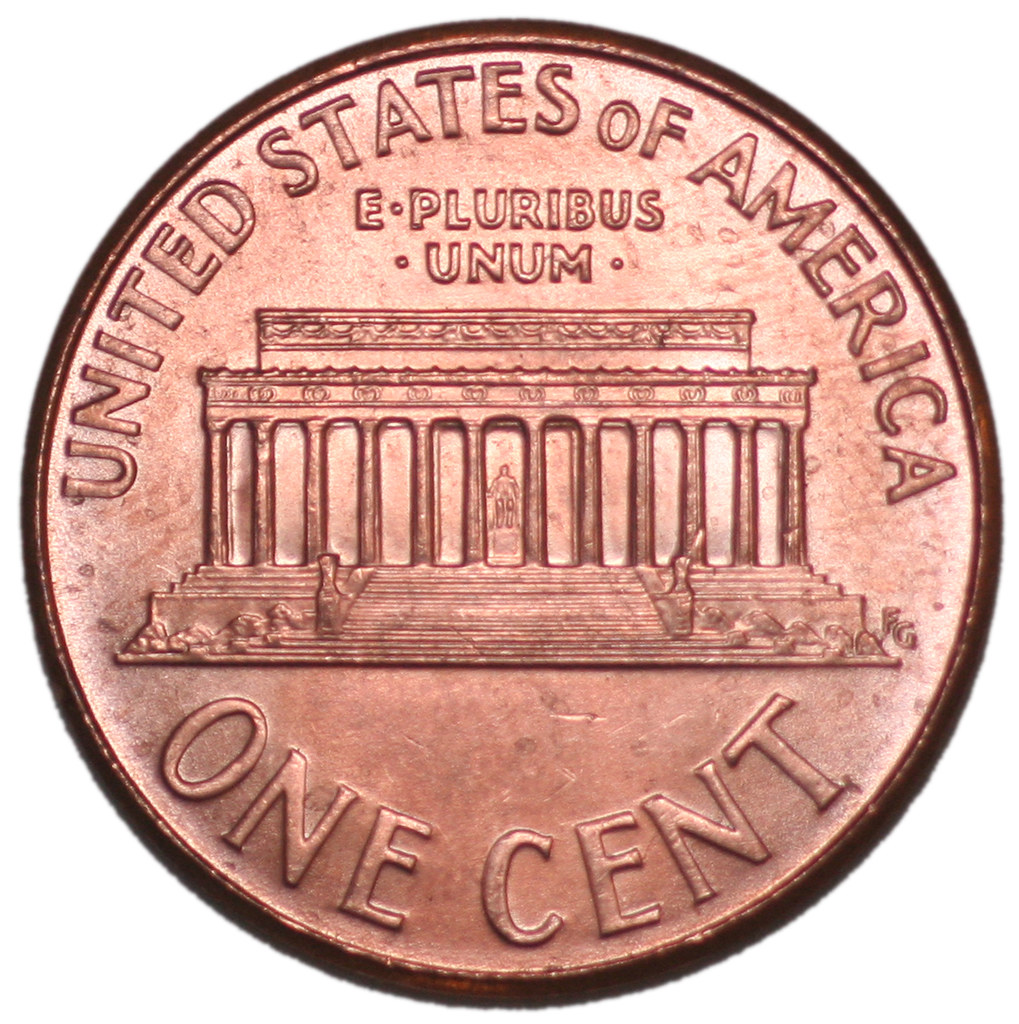 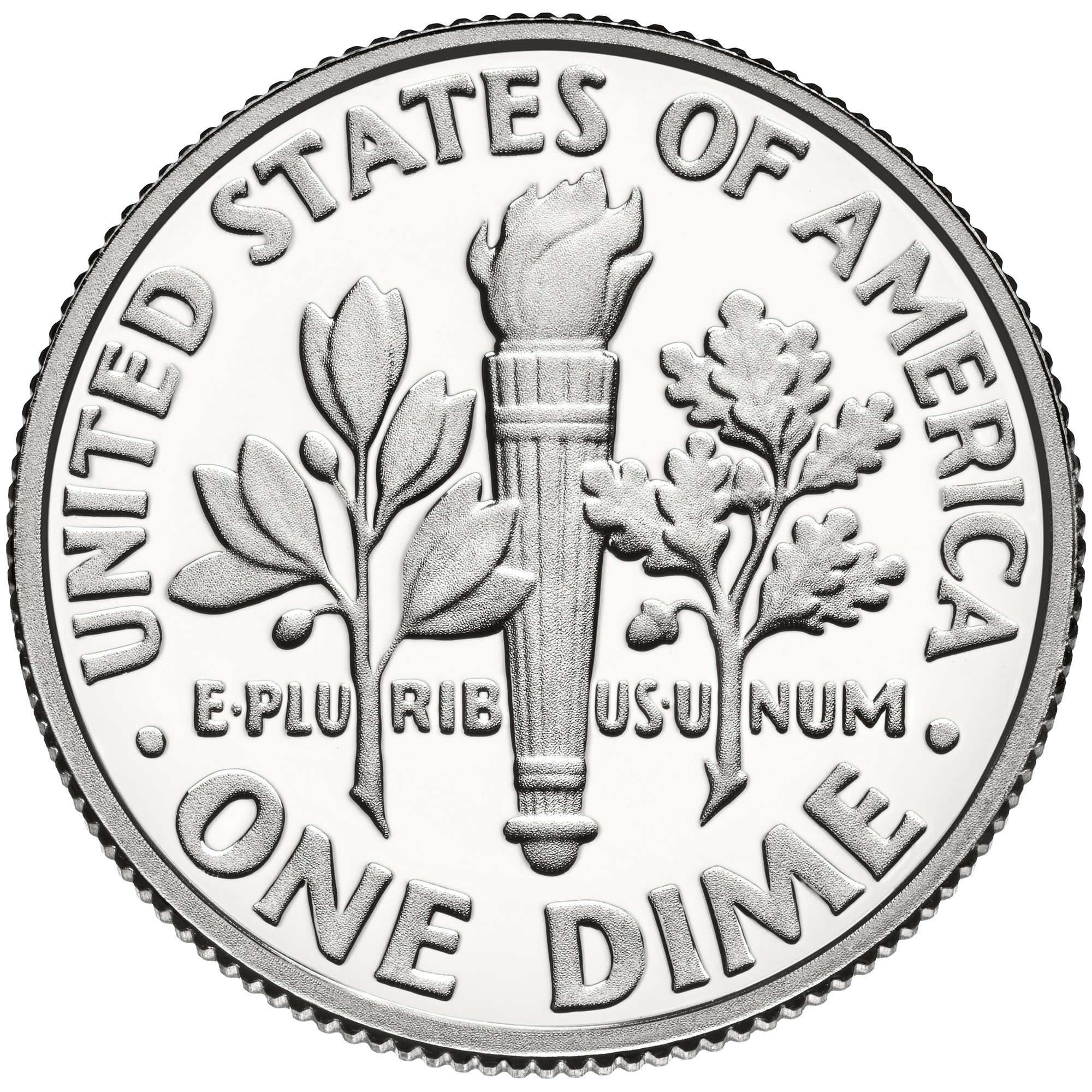 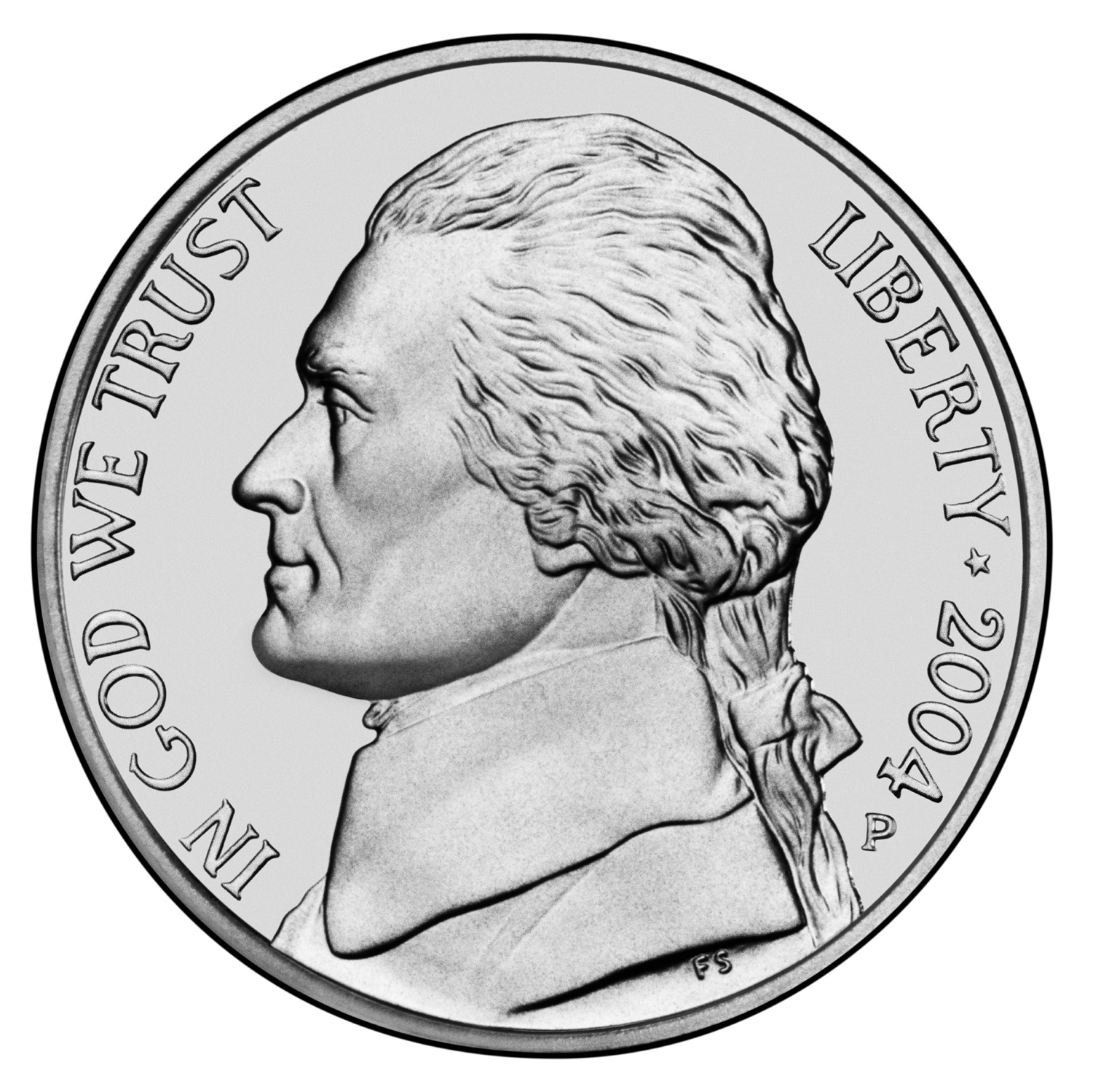 